DAGS Å SVINGA KLOTET 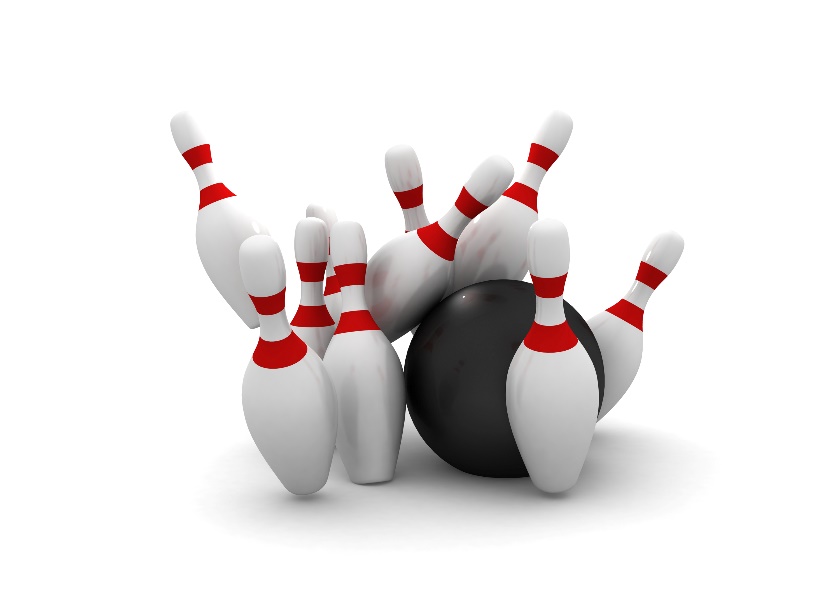 I GLADA VÄNNERS   LAGSbWR bjuder sina medlemmar på en BOWLING-utmaning den 15/11 Efteråt samlas vi till en mysig mat- och pratstund på restaurang med asiatisk buffe´.Hinner/vill du inte bowla så är du välkommen att möta upp på Wok-house.Plats: Turbanhallen, HässleholmTid: 18.00Kostnad: Bowling gratis för medlemmarPlats: WOK-house, HässleholmTid: 19.30Kostnad: var och en betalar självBindande anmälan: senast 10/11 till carin@sbwr.se  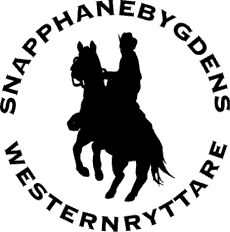 VÄL MÖTT önskar SbWR:s styrelse 